Профориентационная деятельность для студентов СПО в рамках информирования  о состоянии, требованиях и вакансиях  рынка трудаВ техникуме созданы информационные условия, содействующие трудоустройству. В главном корпусе размещены информационные стенды о ведущих предприятиях, с которыми ведется сотрудничество. 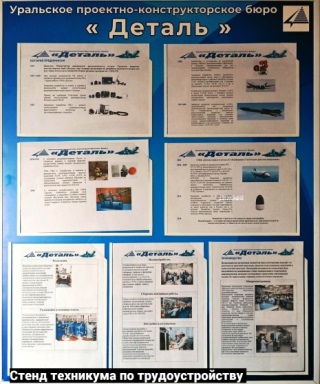 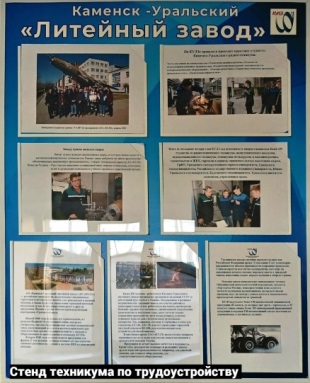 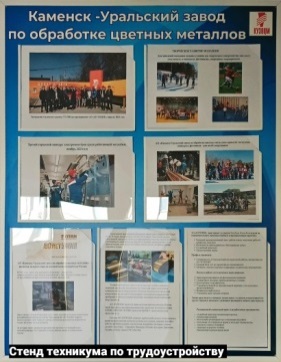 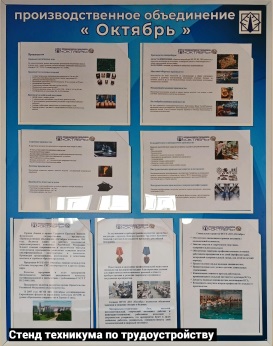 На стенде Трудоустройство размещена информация о вакансиях таких предприятий как: ФГУП «Производственное объединение «Октябрь, АО «Уральское проектно-конструкторское бюро «Деталь», АО «Каменск-Уральский литейный завод», АО «Каменск-уральский завод по обработке цветных металлов», АО «Синарский трубный завод» и  ОАО «Завод «Исеть». Также на этом стенде размещаются объявления о вакансиях Центра занятости.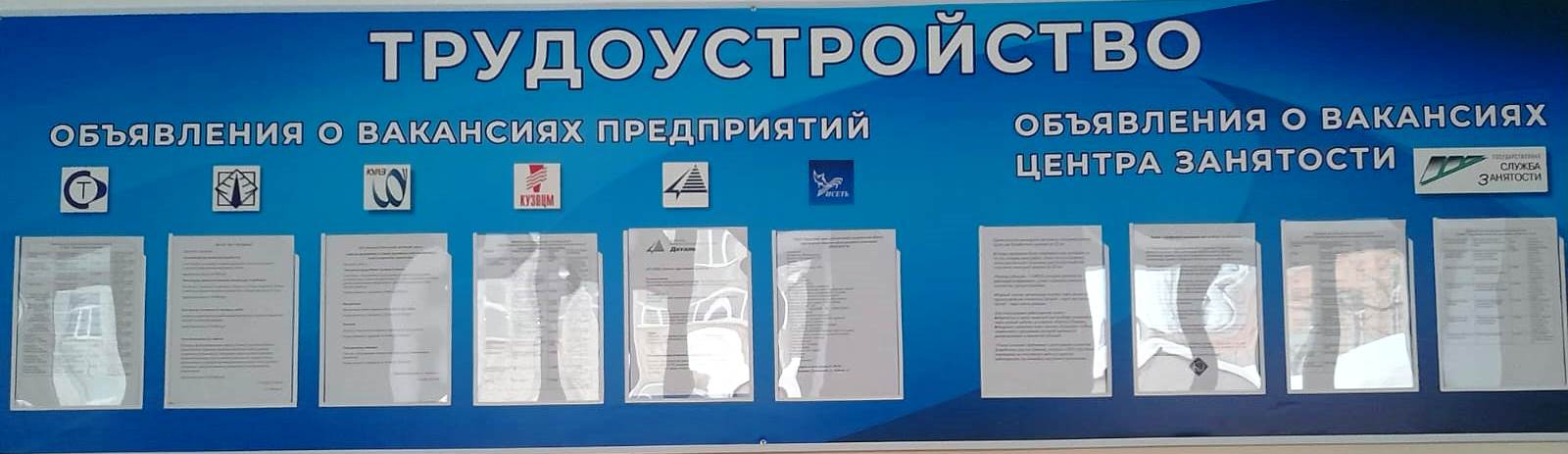 На сайте техникума размещена страница Центр содействия трудоустройству выпускников.http://kypt.ru/index.php/tsentr-sodejstviya-trudoustrojstvu-vypusknikovНа странице размещены положение о Центре содействия трудоустройству выпускников, соглашение о сотрудничестве государственного казенного учреждения службы занятости населения Свердловской области "Каменск-Уральский центр занятости" с техникумом. Также размещена информация о перечне востребованных профессий на рынке труда и  предложения от предприятий и организаций города.В помощь студентам на странице есть раздел «Создание резюме  и правила собеседования соискателя на трудоустройство», в разделе размещены видеоролик как подготовиться к собеседованию, статья как правильно научиться  писать резюме и даны рекомендации как успешно пройти собеседование. На странице размещены ссылки на сайты:- Департамента по труду и занятости населения правительства Свердловской области;- Каменск-Уральского центра занятости;- агрегатора вакансий — Работа в России Trud.com;- агрегатора вакансий — Работа.ру, «Работа 66», который является ведущим сайтом поиска работы в Свердловской области. - группы компаний интернет-рекрутмента HeadHunter, группа является одним из лучших онлайновых ресурсов для поиска работы и найма персонала; - Карьера.ру, проект портала для студента. На странице Центра содействия трудоустройству выпускников размещена информация о вакансиях ЦЗН Свердловской области для студентов и выпускников. В помощь студентам, в некоторых случаях возможны предложения по прохождению практики и дальнейшему трудоустройству. Студенты на странице могут найти информацию о стажировках в крупнейших компаниях, о предложениях работы для студентов. Информация подготовлена методистом Плешковой Р.А.